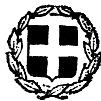 ΕΛΛΗΝΙΚΗ ΔΗΜΟΚΡΑΤΙΑ                                                                          ΗΜΕΡΟΜΗΝΙΑ  07/07/2022                                      6η Υ.ΠΕ. ΠΕΛΟΠΟΝΝΗΣΟΥ, ΙΟΝΙΩΝ ΝΗΣΩΝ,                                       Αριθ. Πρωτ.:    5250.                               ΗΠΕΙΡΟΥ ΚΑΙ ΔΥΤ. ΕΛΛΑΔΑΣ                                                   ΓΕΝΙΚΟ ΝΟΣΟΚΟΜΕΙΟ ΑΡΓΟΛΙΔΟΣΝΟΣΗΛΕΥΤΙΚΗ ΜΟΝΑΔΑ ΝΑΥΠΛΙΟΥ ΓΡΑΦΕΙΟ : ΔΙΑΧΕΙΡΙΣΗΣ ΥΛΙΚΟΥΤαχ. Δ/νση : 21100 ΝΑΥΠΛΙΟΤηλέφωνο : 2752361109 - 229ΕΡΕΥΝΑ  ΑΓΟΡΑΣ    ΥΛΙΚΟΥ Παρακαλούμε όπως   μας καταθέσετε προσφορά για  Ράμματα Νάυλον 3/0 βελόνα 26mm ή 30mm με κόπτουσα τριγωνική   που   είναι   απαραίτητα   για  την   κάλυψη των αναγκών   του   Χειρουργείου και του ΤΕΠ της  Νοσηλευτικής  Μονάδας  Ναυπλίου.  CPV:33141125-2 ΚΑΕ:1311α , με  Φ.Π.Α.  24%  Για περισσότερες διευκρινήσεις , και αποστολή προσφορών στα παρακάτω  email.vasiliki.vlachodimitri@gnn.gov.grizouroufidis@gnn.gov.grgeorge.neofotistos@gnn.gov.grΠεριγραφή ΑιτήματοςΜον.ΜέτρησηςΠοσότητα1Ράμματα Νάυλον 3/0 βελόνα 26mm ή 30mm μεκόπτουσα τριγωνική Τεμάχιο      144